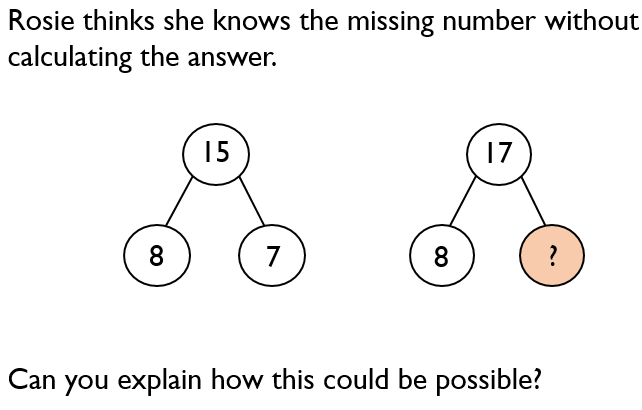 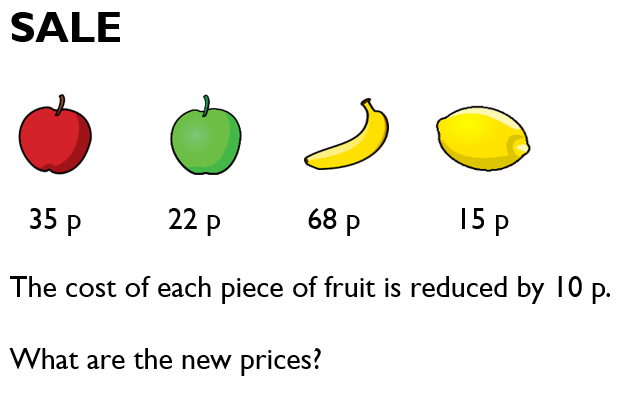 ReadRead and CopyCover and WriteCover and Writecryflydrytryreplyskyterrify